Supplementary Table 1. Information of each individual in TCGA-ESCA dataset.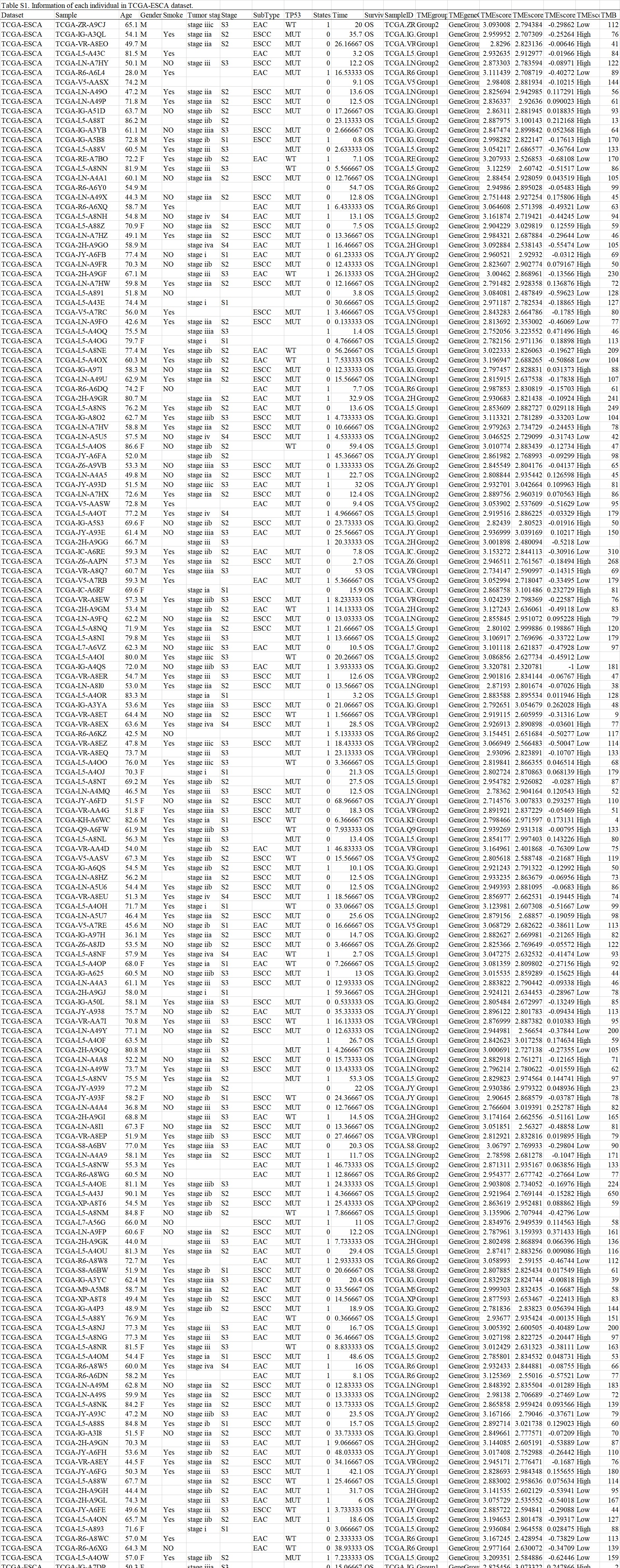 